**************El bichu ANTÓN***Félix M.V.********************Yera una vez un bichu que se llamaba Antón, vivía ente’l monte y ente’l riu Nalón.La so ma yera una gocha y el so pá yera un salmón. Voi enseñavos una semeya de como yera’l probe Antón.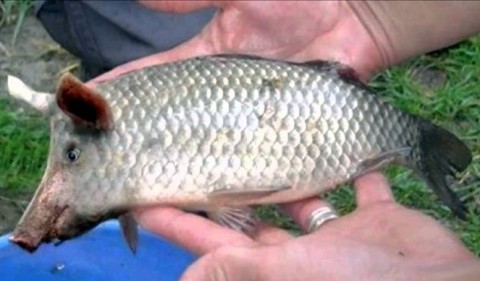 